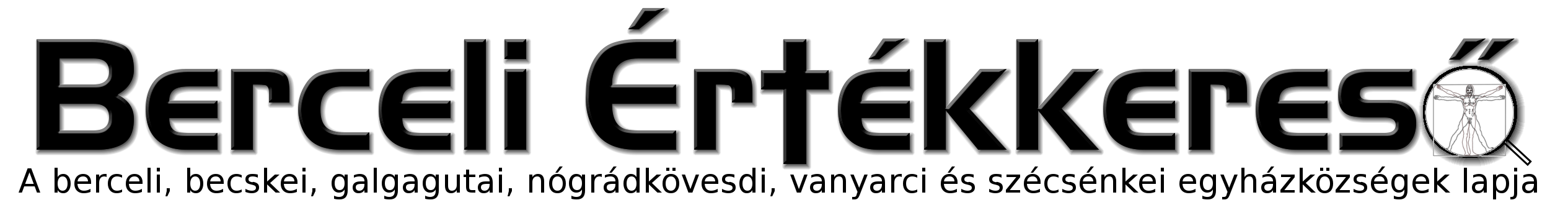 III. évf. 48. szám Krisztus Király vasárnapja	2016.november 20.Árpád-házi Szent ErzsébetErzsébet 1207. július 7-én született Sárospatakon. Szülei II. András király és merániai Gertrúd voltak. Életének első négy évében a magyar királyi udvarban nevelkedett, majd eljegyezték Türingia leendő grófjával, Lajossal. A kis menyasszony fényes kísérettel és kincstárnyi hozománnyal érkezett a wartburgi várba. 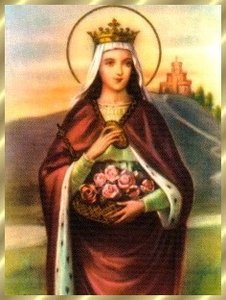 A kis Erzsébet jósága és kedvessége hamarosan megnyerte a vár népét. A nála hét évvel idősebb Lajos kezdettől fogva szívből szerette. Leendő anyósa, Zsófia asszony ellenben egyre növekvő rosszallással figyelte. Nemcsak apró, túlzásnak minősített vallási gyakorlatai zavarták, hanem az is, hogy teljes természetességgel magával egyenrangú társnak tekintette a legegyszerűbb gyermeket is. Mindezeken túl pedig nem volt hajlandó alkalmazkodni az udvari élet előírt formáihoz, temperamentumos és szenvedélyes volt, minden körtáncnál jobban szerette a vad lovaglást. Lajos vette védelmébe, és korai házassággal szilárdította meg helyzetét a várban.Boldogságuk teljes volt, a feljegyzések szerint Erzsébet férjét hazavárva messzire elébe lovagolt, és csókokkal, viharos örömmel üdvözölték egymást. A szent életű asszony legbensőbb titka és egyik legvonzóbb tulajdonsága, hogy tökéletes összhangot tudott teremteni az Isten és a férje iránti szeretet között.Lajos tizennyolc évesen korában, apja halála után átvette a hatalmat Türingiában. Erzsébet a vár alatt nagy házat építtetett, befogadta a zarándokokat és koldusokat, és ápolta a betegeket. Az udvar rosszallása ellenére Lajos támogatta felesége jótékony cselekedeteit.Hat év boldog házasság után Erzsébet özvegy lett. Férje halála után gyermekeivel együtt el kellett hagynia a várat. Sokat nélkülözött, gúnyolták, elkergették, de béketűréssel viselte a megaláztatásokat. Városról városra járt, ahol szükség volt segítségére, dolgozott, ápolta a betegeket, megvarrta ruháikat. Később Marburgba költözött, és belépett a ferences rendbe. Javait és élete hátralévő esztendeit a betegek és rászorulók gondozásának szentelte. 1228 nagypéntekén néhány ferences barát jelenlétében lemondott a világi javakról; kórház építésébe kezdett, ahová befogadta a földönfutókat, betegeket, és ő maga gondozta őket.1231-ben november 16-áról 17-ére virradó éjszaka halt meg Marburgban. Huszonnégy éves volt. Három és fél esztendővel később, 1235. május 26-án, pünkösdkor IX. Gergely pápa iktatta a szentek sorába Erzsébetet. Sírhelye fölött, tiszteletére szentelték a marburgi székesegyházat. Emléknapját a római naptár november 17-ére tette, hazánkban november 19-én tartjuk ünnepét.Kultusza a 13. századtól kezdve szinte egész Európában elterjedt. A feleségek, a fiatal anyák, a ferences harmadrend és a szolgáló szeretet védőszentje. Az Erzsébethez fűződő egyik legismertebb történet az úgynevezett rózsacsoda. Egy alkalommal kötényében kenyeret vitt a szegényeknek. Férje megállította, megkérdezte, mit visz benne. Erzsébet azt felelte, hogy rózsát, s amikor megmutatta kötényét, valóban rózsák voltak benne. E történet alapján az ábrázolásokon a rózsák váltak Szent Erzsébet legfőbb ikonográfiai attribútumává. Egy másik legenda szerint Erzsébet egyszer férje ágyába fektetett egy leprás koldust. Hazatérő férje a szobába rontva a megfeszített Krisztust találta az ágyban, és ekkor értette meg felesége „esztelen” szeretetét.	/www.magyarkurir.hu/HIRDETÉSEKBercelen a 14. csoport takarít.	Mai napon gyűjtés van a Karitász javára.Ma minden templomban az Oltáriszentség előtt elimádkozandó a Jézus Szíve litánia a felajánló imádsággal. Akik ezen az ájtatosságon részt vesznek a szokott feltételekkel teljes búcsút nyerhetnek.2016.11.21.H	18:00	Szentmise a Galgagutai Templomban2016.11.22.K	10:00	Papi találkozó a Berceli Plébánián, melyre 18 vendég atyát várunk.		17:00	Szentmise a Berceli Templomban a vendég papokkal2016.11.23.Sz	17:30	Szentségimádás a Berceli Templomban		18:00	Szentmise a Nógrádkövesdi Templomban2016.11.24.Cs	17:00	Szentmise a Berceli Templomban +Dobrocsi Lajos és felesége, Erzsébet		17:30	Szentségimádás a Berceli Templomban2016.11.25.P	17:00	Szentmise a Berceli Templomban2016.11.26.Sz	10:00	Bérmálkozási előkészítő a Berceli Plébánián		13:00	Adventi koszorú-készítés a Szent Miklós Közösségi Házban		16:00	Adventi koszorú megáldása, majd gyertyagyújtás Becskén		17:00	Szentmise a Berceli Templomban +Mravík Ferencné, született Szarvas Mária, előtte adventi koszorúk megáldása és ünnepélyes gyertyagyújtás		18:30	A berceli, nógrádkövesdi, vanyarci és galgagutai pasztorális és gazdasági tanácsok tagjainak ülése a Berceli Plébánián. Téma: 2016/2017-es „A” egyházi év pasztorális terve.2016.11.27.	V	08:30	Szentmise a Berceli Templomban, Nándori László és Zalányi Irén 60., Csizmár György és Kiss Mária, Kun László és Kaluzsa Teréz, Kovács Kálmán és Blaskó Mária 50., Sáfár Zoltán és kaposvári Ildikó, Havjár Ferenc és Klátyik Ildikó 25. házassági évfordulójaAdvent		09:00	Igeliturgia a Vanyarci Templomban1.		10:30	Szentmise a Galgagutai Templomban+ Radics Miklósné Olgavasárnapja		10:30	Igeliturgia a Becskei Templomban		12:00	Szentmise a Nógrádkövesdi Templomban, előtte adventi koszorúk megáldása és ünnepélyes gyertyagyújtás		12:00	Igeliturgia a Szécsénkei Templomban		16:00	Ökumenikus adventi gyertyagyújtás Galgagután		17:00	Completorium és Adventi gyertyagyújtás Szécsénkén		18:30	A becskei és szécsénkei pasztorális és gazdasági tanácsok tagjainak ülése a Becskei Plébánián. Téma: 2016/2017-es „A” egyházi év pasztorális terve.2016.12.03.Sz.	18:00	Mikulás váró Jótékonysági Bál a Becskei Művelődési HázbanA bevételeket a Szent Ágnes Közösségi Ház és Becskei Templom felújítására fordítjuk.Hivatali ügyintézés: Római Katolikus Plébánia 2687 Bercel, Béke u. 20. H-P 8:00-16:00tel: (30) 455 3287 web: http://bercel.vaciegyhazmegye.hu, e-mail: bercel@vacem.hu Bankszámlaszám: 10700323-68589824-51100005